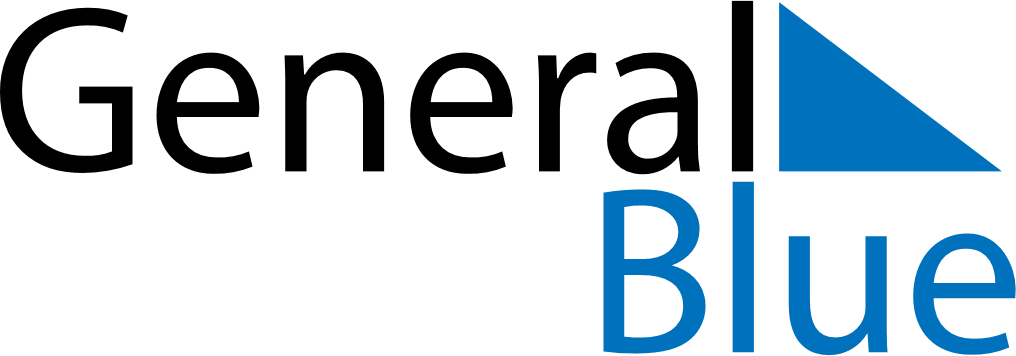 September 2024September 2024September 2024September 2024September 2024September 2024Maenttae, Pirkanmaa, FinlandMaenttae, Pirkanmaa, FinlandMaenttae, Pirkanmaa, FinlandMaenttae, Pirkanmaa, FinlandMaenttae, Pirkanmaa, FinlandMaenttae, Pirkanmaa, FinlandSunday Monday Tuesday Wednesday Thursday Friday Saturday 1 2 3 4 5 6 7 Sunrise: 6:11 AM Sunset: 8:31 PM Daylight: 14 hours and 20 minutes. Sunrise: 6:13 AM Sunset: 8:28 PM Daylight: 14 hours and 14 minutes. Sunrise: 6:16 AM Sunset: 8:25 PM Daylight: 14 hours and 8 minutes. Sunrise: 6:19 AM Sunset: 8:21 PM Daylight: 14 hours and 2 minutes. Sunrise: 6:21 AM Sunset: 8:18 PM Daylight: 13 hours and 57 minutes. Sunrise: 6:24 AM Sunset: 8:15 PM Daylight: 13 hours and 51 minutes. Sunrise: 6:26 AM Sunset: 8:12 PM Daylight: 13 hours and 45 minutes. 8 9 10 11 12 13 14 Sunrise: 6:29 AM Sunset: 8:08 PM Daylight: 13 hours and 39 minutes. Sunrise: 6:32 AM Sunset: 8:05 PM Daylight: 13 hours and 33 minutes. Sunrise: 6:34 AM Sunset: 8:02 PM Daylight: 13 hours and 27 minutes. Sunrise: 6:37 AM Sunset: 7:59 PM Daylight: 13 hours and 21 minutes. Sunrise: 6:39 AM Sunset: 7:55 PM Daylight: 13 hours and 15 minutes. Sunrise: 6:42 AM Sunset: 7:52 PM Daylight: 13 hours and 10 minutes. Sunrise: 6:44 AM Sunset: 7:49 PM Daylight: 13 hours and 4 minutes. 15 16 17 18 19 20 21 Sunrise: 6:47 AM Sunset: 7:45 PM Daylight: 12 hours and 58 minutes. Sunrise: 6:50 AM Sunset: 7:42 PM Daylight: 12 hours and 52 minutes. Sunrise: 6:52 AM Sunset: 7:39 PM Daylight: 12 hours and 46 minutes. Sunrise: 6:55 AM Sunset: 7:36 PM Daylight: 12 hours and 40 minutes. Sunrise: 6:57 AM Sunset: 7:32 PM Daylight: 12 hours and 34 minutes. Sunrise: 7:00 AM Sunset: 7:29 PM Daylight: 12 hours and 29 minutes. Sunrise: 7:03 AM Sunset: 7:26 PM Daylight: 12 hours and 23 minutes. 22 23 24 25 26 27 28 Sunrise: 7:05 AM Sunset: 7:22 PM Daylight: 12 hours and 17 minutes. Sunrise: 7:08 AM Sunset: 7:19 PM Daylight: 12 hours and 11 minutes. Sunrise: 7:10 AM Sunset: 7:16 PM Daylight: 12 hours and 5 minutes. Sunrise: 7:13 AM Sunset: 7:13 PM Daylight: 11 hours and 59 minutes. Sunrise: 7:15 AM Sunset: 7:09 PM Daylight: 11 hours and 53 minutes. Sunrise: 7:18 AM Sunset: 7:06 PM Daylight: 11 hours and 47 minutes. Sunrise: 7:21 AM Sunset: 7:03 PM Daylight: 11 hours and 42 minutes. 29 30 Sunrise: 7:23 AM Sunset: 6:59 PM Daylight: 11 hours and 36 minutes. Sunrise: 7:26 AM Sunset: 6:56 PM Daylight: 11 hours and 30 minutes. 